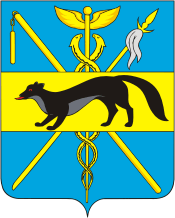 АДМИНИСТРАЦИЯБОГУЧАРСКОГО МУНИЦИПАЛЬНОГО РАЙОНАВОРОНЕЖСКОЙ ОБЛАСТИ ПОСТАНОВЛЕНИЕот «22» марта 2016 г. № 129                г.БогучарО признании утратившим силу постановления администрации Богучарского муниципального района Воронежской области от 31.08.2010 № 420 «Об оплате труда работников муниципальных учреждений»В соответствии с Федеральными законами от 06.10.2003 № 131-Ф3 «Об общих принципах организации местного самоуправления в Российской Федерации», от 29.12.2012 № 273-ФЗ «Об образовании в Российской Федерации»,  администрация Богучарского муниципального района Воронежской области постановляет:Признать утратившим силу постановление администрации Богучарского муниципального района Воронежской области от 31.08.2010 № 420 «Об оплате труда работников муниципальных учреждений».Контроль за исполнением настоящего постановления возложить на первого заместителя главы администрации Богучарского муниципального района Ю.М.Величенко.Г лава администрации	Богучарского муниципального района Воронежской области                                                                               В.В. Кузнецов